August 18, 2017JOSEPH ISAACS, MANAGING DIRECTORONIX ENERGY LLC580 SYLVAN AVENUE, SUITE 2JENGELWOOD CLIFFS, NJ  07632Dear Mr. Isaacs:	On August 11, 2017, the Commission received the Application of Onix Energy LLC for approval to supply natural gas services to the public in the Commonwealth of PA.  Upon initial review, the Application has been determined to be missing information for the following reasons:No Original Signature The filing fee must be a certified check or money order made payable to the Commonwealth of Pennsylvania.	Pursuant to 52  Code §1.4, you are being advised of this missing information and are required to file corrections.  Failure to correct the foregoing deficiencies within 20 days of the date of this letter will result in the Application being returned unfiled.   	Please return your items to the above listed address and address to the attention of the Office of the Secretary.If you have any question in regards to this letter, please contact our bureau at (717) 772-7777. Thank you						Sincerely,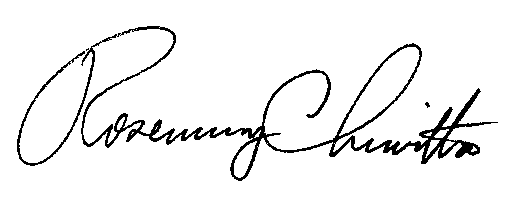 Rosemary ChiavettaSecretary	EnclosureRC:AEL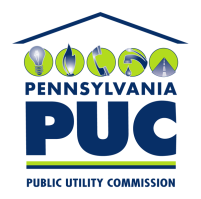  PUBLIC UTILITY COMMISSION400 NORTH STREET, HARRISBURG, PA 17105-3265IN REPLY PLEASE REFER TO OUR 